COMING UP in The Green H ♥art Sport Tour 2020:                                                                                           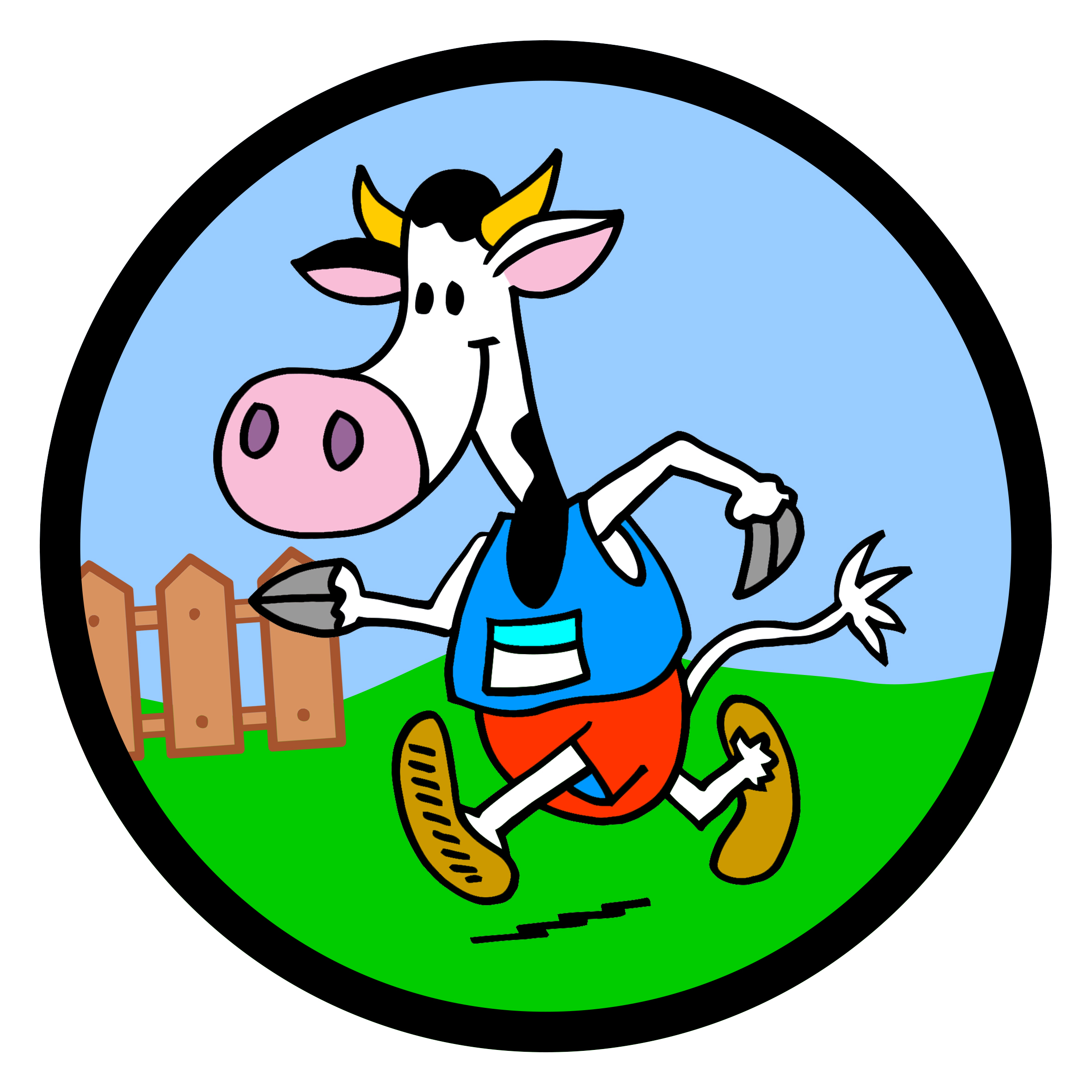 Vrijdag 31 juli: Trainingswemloop De Baan Gouderak #5 Waar: zwembad De Baan, Huurmanlaan Gouderak		Tijdplan: 19.30 uur melden, start om 20.00 uurWat: 250 meter swim + 2 km run / 500 meter swim + 4 km run / 750 meter swim + 5 km runDeelnamekosten: bij voorinschrijving t/m 29-7: 10 €		Na-inschrijven: 12 €LET OP: Deelname is op eigen risico en deelnemers dienen aanwijzingen van verkeersregelaars op te volgen.🏊 🏃 🏊 🏃 🏊 🏃 🏊 🏃 🏊 🏃 🏊 🏃 🏊 🏃 🏊 🏃 🏊 🏃 🏊 🏃 🏊 🏃 🏊 🏃🏊 🏃 🏊 🏃 🏊 🏃Vrijdag 21 óf 28 augustus: Trainingswemloop Elserwetering #1Wat? Rennen en zwemmen in de polder tussen Stolwijk en BergambachtAfstanden: 750 meter zwemmen + 5 of 7 km rennen				Starttijd: ±.19.30 uurVoorinschrijving via info@goudasport.nl tot 20 augustus Deelnamekosten: bij voorinschrijving t/m 20-8: 9,68 €					Na-inschrijven: 12 €LET OP: Deelname is op eigen risico en deelnemers dienen aanwijzingen van verkeersregelaars op te volgen.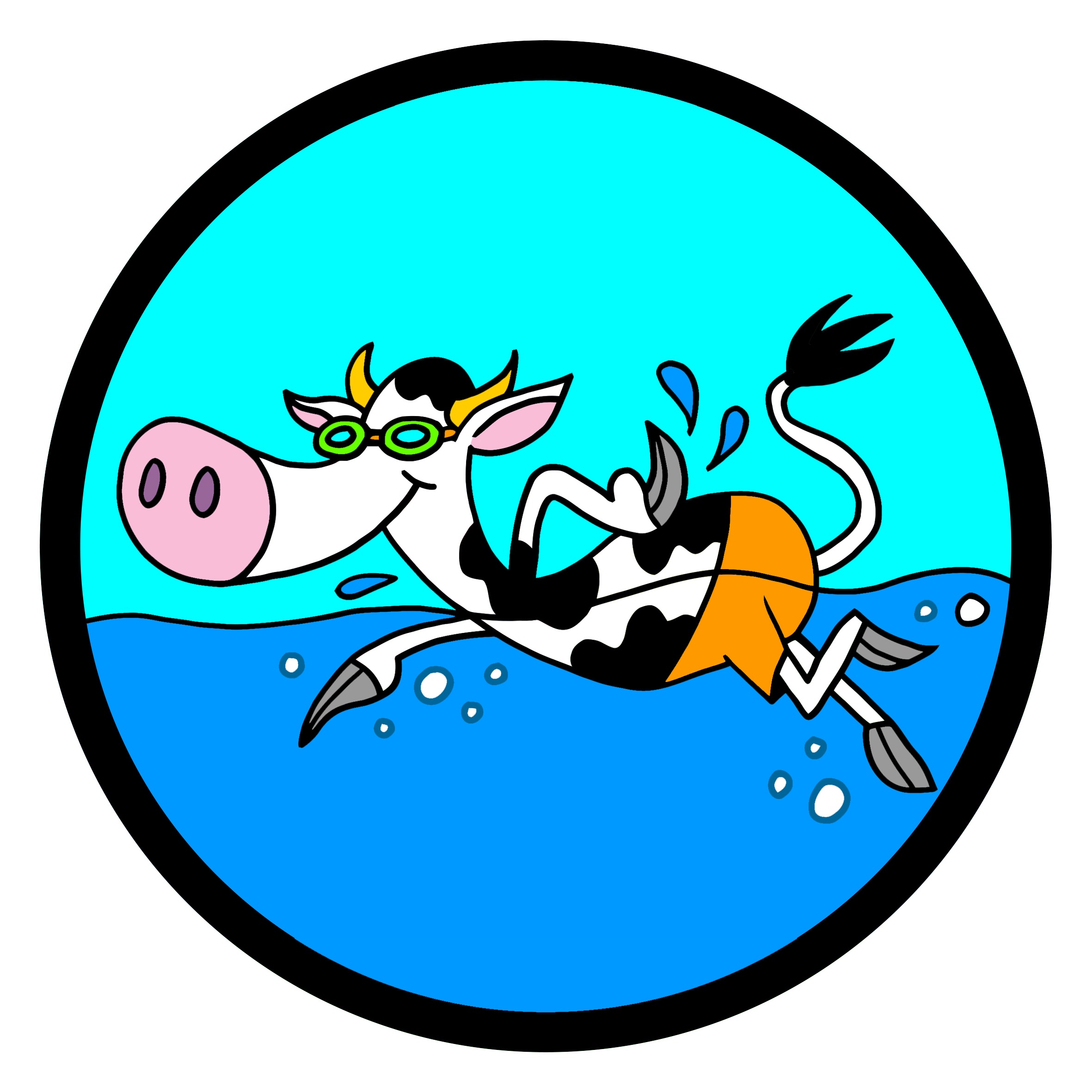 Vrijdag 4 september: SwimRun @ Elfhoevenplas ReeuwijkWat? Zwemmen + rennen, weer zwemmen + rennen én nog een derde keer!Afstanden: 615 + 280 + 105 meter swim + 1,6 + 1,7 + 1,7 km run = 1 km swim + 4,8 km runStarttijd: 19.15 uurVoorinschrijving via info@goudasport.nl tot en met 31 augustusDeelnamekosten: bij voorinschrijving t/m 20-8: 9,68 €			Na-inschrijven: 12 €🏃 🏃 🏃 🏃  🏃 🏃 🏃 🏃 🏃  🏃 🏃 🏃 🏃 🏃  🏃 🏃 🏃 🏃 🏃  🏃🏃 🏃 🏃 🏃  🏃 🏃 🏃 🏃 🏃  🏃 🏃 🏃 🏃 🏃  🏃 🏃 Zondag 11 oktober: GOUDasfaltloop #8 (incl. gratis HOT-tub + verrassing)Wat?  Rennen door de mooie polders richting Gouderak. Na afloop gratis HOT-tub + klimwand Afstanden: 10 + 5 kilometer + Kidsruns over 240/480/720/960 meter	Starttijd: 11.00 /11.05/10.45 u. Voorinschrijving via info@goudasport.nl tot en met 8 oktoberDeelnamekosten: bij voorinschrijving t/m 8-10: 8,50 €			Na-inschrijven: 10 €Zaterdag 19 december: Gouda rent & wandelt bij KaarsLicht + Top2000-CaféWat?  Een sfeerloop/wandeling met een handvol culinaire & culturele verrassingen onderwegAfstanden: ± 4 kilometer (wandelen)/5 kilometer (rennen)			Starttijd: va. 19.00 uur Voorinschrijving via info@goudasport.nl tot en met 8 oktoberDeelnamekosten: bij voorinschrijving t/m 8-10: 15,00/19,00 €		Na-inschrijven: 19/23,00 €Na afloop Top2000-Café in Studio Gonz/Cultuurhuis Garenspinnerij met live muziek en dj’s Paul & Ruben ♫♪